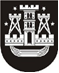 KLAIPĖDOS MIESTO SAVIVALDYBĖS TARYBASPRENDIMASDĖL FIKSUOTŲ PAJAMŲ MOKESČIO DYDŽIŲ, TAIKOMŲ ĮSIGYJANT VERSLO LIUDIJIMUS 2022 METAIS VYKDOMAI VEIKLAI, PATVIRTINIMO2021 m. rugsėjo 30 d. Nr. T2-195KlaipėdaVadovaudamasi Lietuvos Respublikos vietos savivaldos įstatymo 16 straipsnio 2 dalies 18 ir 37 punktais, Lietuvos Respublikos gyventojų pajamų mokesčio įstatymo 6 straipsnio 3 dalimi ir Veiklų, kuriomis gali būti verčiamasi turint verslo liudijimą, rūšių sąrašu, patvirtintu Lietuvos Respublikos Vyriausybės 2002 m. lapkričio 19 d. nutarimu Nr. 1797 „Dėl Verslo liudijimų išdavimo gyventojams taisyklių ir Veiklų, kuriomis gali būti verčiamasi turint verslo liudijimą, rūšių sąrašo“, Klaipėdos miesto savivaldybės taryba nusprendžia:1. Nustatyti, kad 2022 metais taikomi Klaipėdos miesto savivaldybės tarybos 2020 m. spalio 29 d. sprendimu Nr. T2-233 „Dėl fiksuotų pajamų mokesčio dydžių, taikomų įsigyjant verslo liudijimus 2021 metais vykdomai veiklai, patvirtinimo“ nustatyti dydžiai ir lengvatos.2. Nustatyti, kad šis sprendimas įsigalioja 2022 m. sausio 1 d.3. Skelbti šį sprendimą Teisės aktų registre ir Klaipėdos miesto savivaldybės interneto svetainėje.Savivaldybės meras Vytautas Grubliauskas